REQUERIMENTO N.º 1262/2019Ementa: Informações acerca de recapeamento na Rua Waldomiro Amaral.Senhora PresidenteNobres VereadoresJustificativa: 	Tendo em vista a precária situação do asfalto na Rua Waldomiro Amaral, e ainda, considerando que a operação “tapa buracos” não seria suficiente para solucionar o problema, a Vereadora Mônica Morandi, visando cumprir sua função fiscalizadora, vem pelo presente, respeitosamente e nos termos regimentais desta casa, após a aprovação em plenário, requerer que seja encaminhado o seguinte pedido de informações:A rua em questão foi recapeada recentemente?Favor enviar a data da última manutenção no asfalto da via.A mesma está incluída no cronograma para recapeamento?Na afirmativa, favor enviar data aproximada para realização do serviço.Na negativa, qual a viabilidade de inclusão no cronograma? Explane.Valinhos, 17 de maio de 2019.______________________Mônica MorandiVereadoraFotos anexas.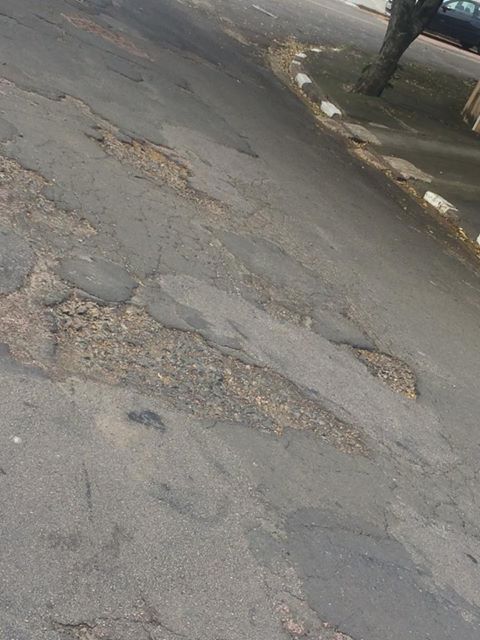 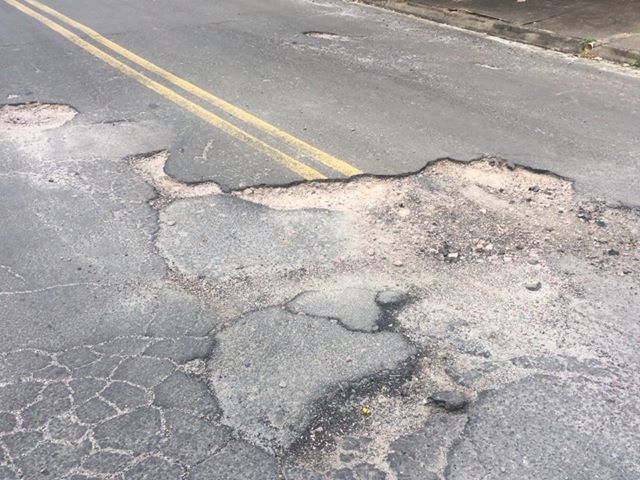 